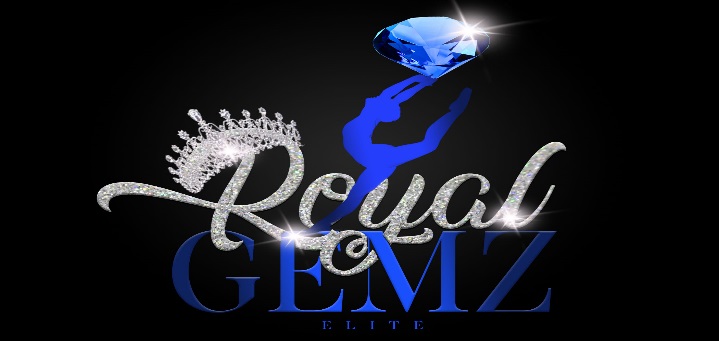 Parent Information and Contract Parents must read and sign the program rules and regulations before your child can officially become a Royal Gem. If you are aware that your child will not be able to attend a practice, and they are not capable of informing a Royal Gemz staff member, please contact a coach as soon as possible. If your child misses more than 3 practices in a month your child will not be able to participate in the upcoming performance or competition.Parents who pull their child(ren) from the program for any period of time (i.e. grades, bad behavior, etc.) your child will be placed on probation.If practice is cancelled for any reason other than inclement weather, you will be notified in advance.Due to safety regulations jewelry, jeans, skirts, dress shoes, and or boots are NOT allowed.Disrespect or unruly behavior will NOT be tolerated from any Royal Gemz Elite Dancer or Parent.**The Royal Gemz staff deserves the right to ask a dancer not to return to the organization if that child or parent is found to be disrespectful or unruly to any authority or to their fellow team mates. ***Please be advised that a dancer can be removed from the team at any time if their parent(s) behavior is intolerable. *Attendance PolicyMajorette Dance is a team sport and requires commitment, hard work, and dedication.Therefore, attendance is crucial for the success of the team. Dancers are allowed 3 unexcused absences. Additional unexcused absences may be grounds of dismissal from the program.Excused absences include, but are not limited to:Death in the familySchool related function that reflects a gradeContagious illness Unexcused absences include, but are not limited to:Social eventTravel:All team members are expected to represent Royal Gemz Elite at all times.In addition:Dancers MUST stay with a coach, guardian or designated chaperone (18 years or older)All away performances and competitions will be strategically planned and executed. A full event itinerary will be provided (when necessary) which will include travel accommodations, practice locations and times, and team bonding outings.Parent MeetingsIt is strongly encouraged that parents attend these meetings to ensure a clear understanding of any current and new processes, upcoming events, or special classes offered. Adequate notice will be provided for all scheduled parent meetings.If you understand and agree with the rules and regulations of the Royal Gemz Elite dance team please sign, and date this document, and a copy will be emailed to the email address provided.Name of Team member(s): 	Signature of Parent/Guardian: 	Date: 	Email Address: _____________________